План работы по развитию воображения у детей старшего дошкольного возрастаСентябрь1. «На что похоже?»                                     Цель: Активизировать процесс воображенияФорма проведения: Дидактическая игра2. «Плетение ковриков»Цель: Развивать воображение и творческие способностиФорма проведения: Ручной трудОктябрь1. «Удочка»Цель: Развивать воображение, внимание, играть в коллективе Форма проведения: Подвижная игра 2. «Что бы было, если…»Цель: Развивать воображение и творческие способностиФорма проведения: Игровые ситуации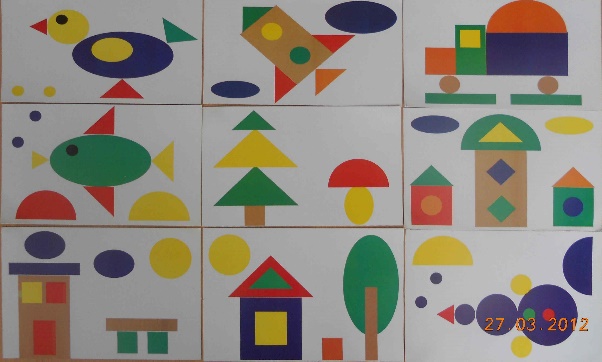 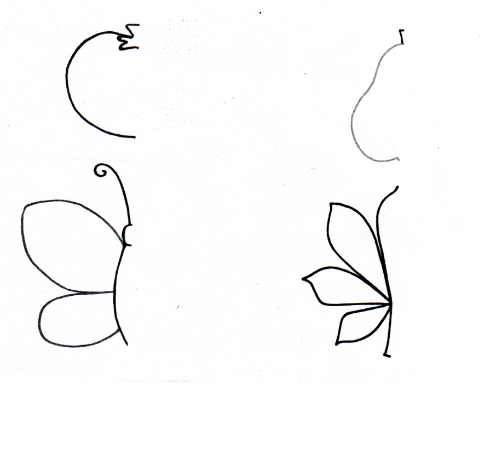 Ноябрь1. «На что похожи облака?»Цель: Формировать творческое воображениеФорма проведения: Наблюдение2. «Узелки»Цель: Развивать у детей воображение и ловкость Форма проведения: Развивающая играДекабрь1. «Составление предложений»Цель: Активизировать процесс воображениеФорма проведения: Словесная игра2. «Рисование»Цель: Развивать творческое воображениеФорма проведения: Рисование в техники тонированияЯнварь1. «Море волнуется»Цель: Активизировать творческое воображение, играть в коллективеФорма проведения: Подвижная игра2. «Небыли-цы»Цель: Развивать воображение и учить детей фантазировать Форма проведения: Словесная игра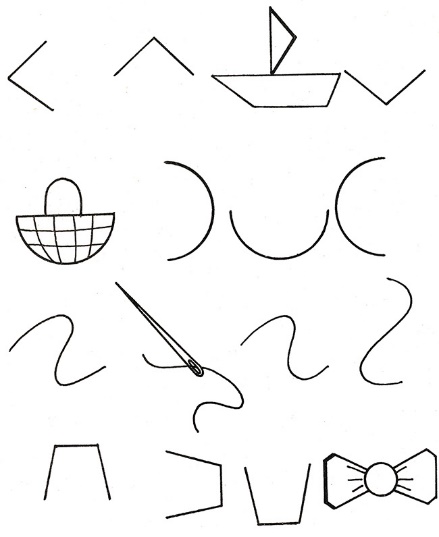 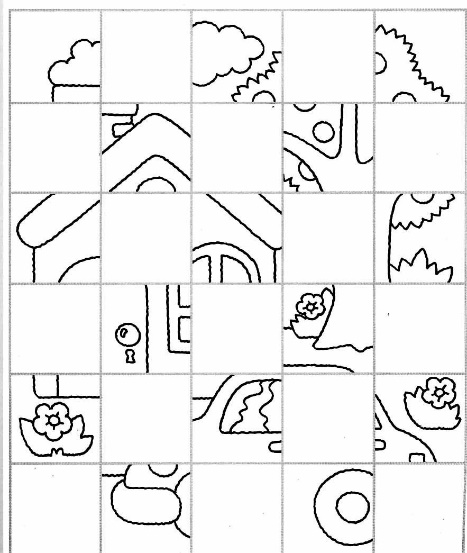 Февраль1. «Фантастическое растение»Цель: Развивать у детей пространственное мышление и воображениеФорма проведения: Ручной труд2. «Кто что делает?»Цель: Развивать у детей воображение способность по действию представлять животных Форма проведения: ЭтюдыМарт1. «Поезд»Цель: Развивать логическое мышление и воображение Форма проведения: Подвижная игра2. «Рисование»Цель: Развивать творческое воображениеФорма проведения: Рисование в техники «кляксография»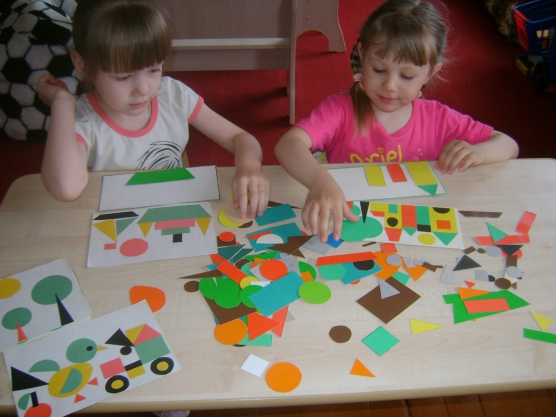 Апрель1. «Чепуха»Цель: Активизировать процесс воображениеФорма проведения: Словесная игра2. «Совушка»Цель: Формировать способность входить в образФорма проведения: Подвижная игра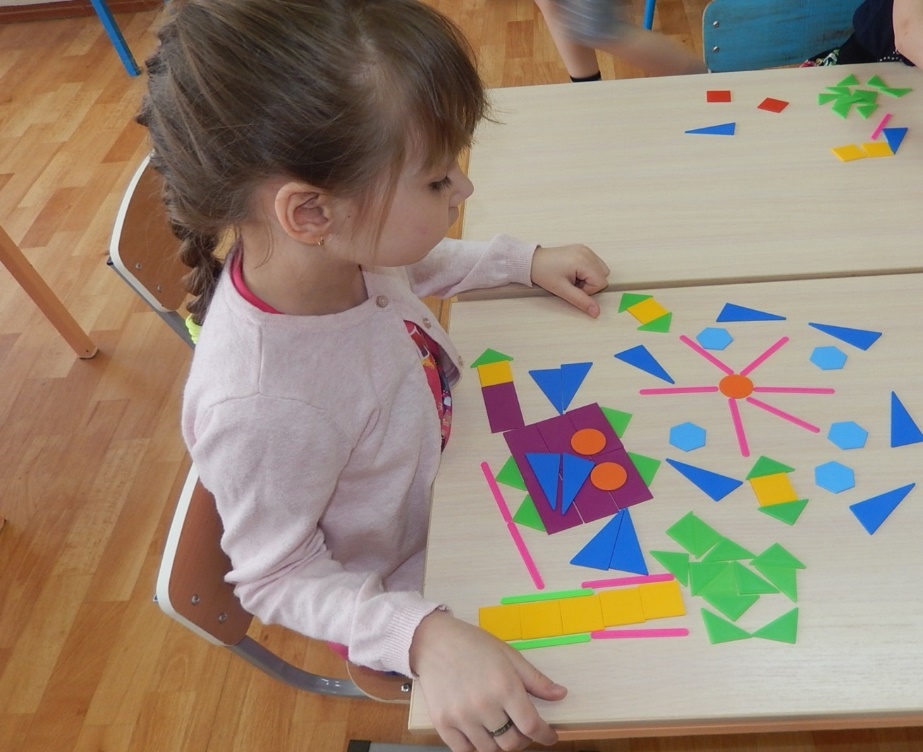 Май1. «Угадай, что в мешочке»Цель: Развивать процесс воображенияФорма проведения: Дидактическая игра2. «Живые лепестки»Цель: Закреплять представление о делении цветов на теплые и холодныеФорма проведения: Дидактическая игра